12 x 6 TANDEM AXLE TOKO TRAILER$9,854.00 Inc GST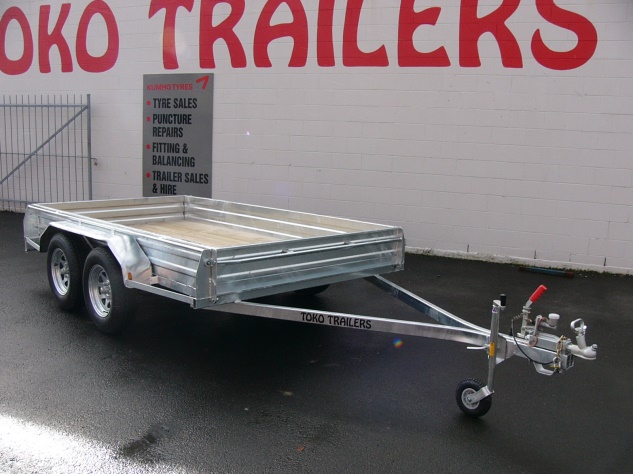 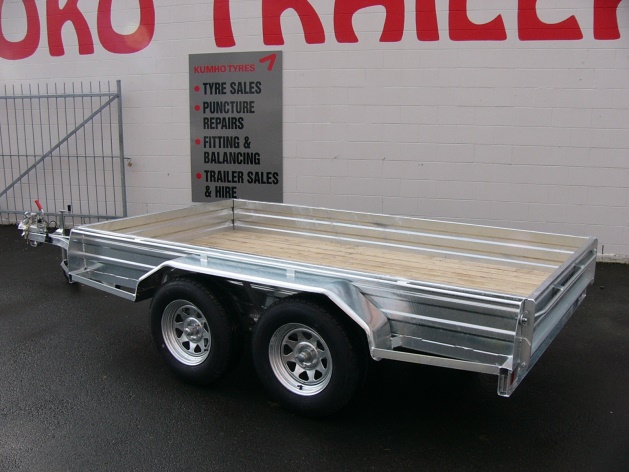 Features: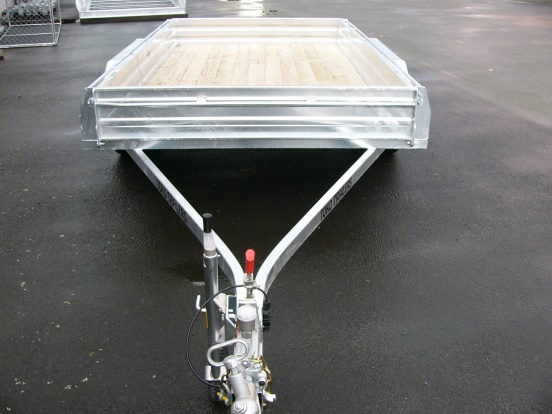 3mm Monocoque Heavy Duty SteelFully Hot Dip GalvanisedTandem Rocker Equaliser SpringsShiplap Tanalized Pine Deck14” Light Truck TyresJockey WheelLED Lights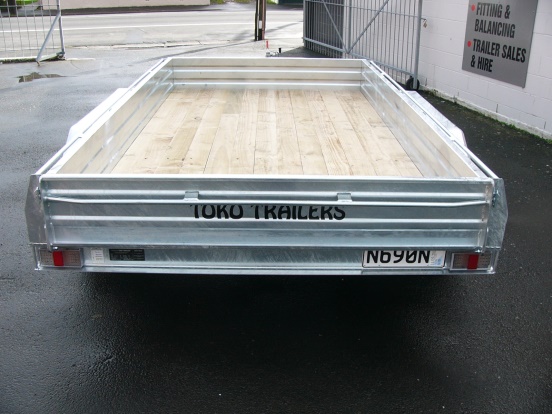 GVM: 2000kgGVM: 2500kg (with brakes)Extras:Crate to Suit - $2,250.00Hydraulic Brakes - $1665.00